Открытый урок: «ЦарствоГрибы»Класс: 5Продолжительность урока: 40 минутТип: Изучение нового материала Технологии: элементы технологии проблемного диалога; ИКТМетоды: словесные, наглядные, частично-поисковыеФормы работы: групповая, индивидуальнаяОборудование: презентация, ПК, мультимедийный проектор, рабочая тетрадь, учебник «Биология. 7 класс»Цели урока: Образовательные:формирование представлений о грибах как представителях отдельного царства живой природы, обладающих признаками и растений, и животныхРазвивающие:  выделение существенных особенностей представителей царства Грибы. Воспитывающие: вырабатывать умение осознанно трудиться над поставленной целью; воспитывать бережное отношение к оптическим приборам и оборудованию, аккуратность.Планируемые результаты обученияПредметные результаты – формировать умение:выделять существенные признаки грибов;объяснять, как строение грибов связано с их жизнедеятельностью;понимать смысл биологических терминов: грибница, мицелий, хитин;объяснять роль грибов в природе и жизни человека.Метапредметные результатыПознавательные УУД – продолжить формирование умения:анализировать, сравнивать, классифицировать и обобщать факты и явления; выявлять причины и следствия простых явлений; находить достоверную информацию, необходимую для решения учебных задач;преобразовывать информацию из одного вида в другой.Коммуникативные УУДпродолжить формирование умения самостоятельно организовывать учебное взаимодействие при работе в паре.Регулятивные УУД - продолжить формирование:умения самостоятельно обнаруживать и формулировать учебную проблему, определять тему и цель учебной деятельности, выдвигать версии;умения в диалоге с учителем совершенствовать самостоятельно выработанные критерии оценки;умения работать по плану, сверять свои действия с целью и при необходимости исправлять ошибки самостоятельно;основ самоконтроля, самооценки и взаимооценки.Личностные результаты – создать условия:к саморазвитию и самообразованию на основе мотивации к обучению;к осознанию важности бережного отношения к природе.Ход урокаI. Организационный момент:- Добрый день, ребята.Давайте посмотрим друг на друга и улыбнёмся. Говорят, «улыбка – это поцелуй души». Присаживайтесь на свои места. Я рада, что у вас хорошее настроение, это значит, что мы с вами сегодня очень дружно и активно поработаем. В этом я даже не сомневаюсь.Сегодня мы совершим путешествие в лес (слайд 2)II. Актуализация знанийНа доске: вывешены фотографии животных и растений “Классификация фотографий, вывешенных на доске”.Учитель: Посмотрите пожалуйста на доску. Скажите, на какие  группы можно разделить жителей леса, изображенных на фотографиях? (слайд 3)Ответ: На две. Первая группа это организмы, принадлежащие к царству растений, вторая группа - к царству животных.2 колонки - растения и животные (слайд 4)Кто же здесь лишний?Учитель: Ученые выделяют группу организмов, которые сочетают в себе признаки растений и животных. Именно о них и пойдет речь на нашем уроке. Послушайте стихотворение.Что за чудище такое? 
То поменьше, то большое.
Можно встретить под березой,
На пеньке, среди травы.
Может портить древесину,
Поселившись на стволах.
Могут в тесте размножаться,
Если тесто на дрожжах
Есть плодовые тела
И разросшиеся клетки
Так о ком же речь была?
Догадались ли, вы детки?Ответ: грибы  Учитель: Совершенно верно – это грибы.III. Изучение нового материала Учитель: Давайте сформулируем тему нашего сегодняшнего урока. Как вы думаете, будет звучать тема нашего урока? (слайд 5)Ответ ( Царство - грибы) (Слайд 6)Учитель: Как сказал Владимир Алексеевич Солоухин “Гриб – одно из самых интересных и таинственных явлений природы”Наука,  изучающая грибы называется микология (слайд 7)Учитель: Давайте подумаем и скажем, каковы же цели нашего сегодняшнего урока (Ответы детей)..                            Постановка учебных задач    (слайд 8)Итак, задачи на урок следующие:Выяснить,  почему грибы выделили в отдельное царствопознакомиться с разнообразием и образом жизни грибов;изучить строение грибов;изучить особенности питания и размножения грибов;выяснить роль грибов в природе и жизни человека.Всё правильно. А от себя я добавлю, что ещё на этом уроке вы будете продолжать учиться: работать с текстом и выделять самое главное;выступать перед слушателями;работать в парах;делать анализ  и самоанализ ответа.Построение проекта выхода из затрудненияИтак, задачи вы перед собой поставили. А как вы будете искать ответы? Подумайте, где можно взять эту информацию? (Ответы детей). Успеет ли один человек за урок столько материала сам найти и изучить? Как это удобнее сделать?Я согласна с вами, что будет лучше поделить наши задачи между группами. Каждая группа учащихся будет заниматься своей проблемой, советоваться, находить ответы. А потом представитель каждой группы познакомит одноклассников с тем, что изучил сам. Только вот задач перед вами поставлено четыре, а групп всего три. Так что я хочу вам предложить свою помощь в решении самой первой задачи. А вы по ходу моего рассказа вот в этой карточке записывайте ответ на первый вопрос: где обитают грибы? (Учитель выдаёт карточки с вопросами).Слайд  9 – 10  (Объяснение учителя по слайдам)Хорошо. С этим заданием  мы справились вместе. Ну а теперь пришло время поработать в парах. Каждой группе выданы те вопросы, на которые нужно найти ответы. (Каждой группе называется задача).Каждой группе даётся 7 минут для изучения проблемы. Все ответы нужно записывать прямо на своей карточке. Работать постарайтесь дружно. После выполнения задания представитель от каждой группы выйдет к доске и расскажет нам о результатах своей работы. (Работа в группах).Задания для групп.Задание группы 1. «Лисички»Прочитайте текст параграфа 13 на стр. 66 «Питание грибов» и подготовьте выступление об особенностях питания грибов. Заполните схему.Задание группы 2. «Опята»Прочитайте текст параграфа 13 на стр. 66 «Строение грибов» и подготовьте выступление об особенностях организации грибов, заполните схему. «Размножение грибов» и подготовьте выступление об особенностях размножения грибов и их способах. Заполните схему.Задание группы 3. «Боровики»Прочитайте текст параграфа 13 на стр. 67 «Роль грибов в природе и жизни человека», изучите рис. 39 на стр. 68. и подготовьте выступление о роли грибов в природе и об использовании грибов человеком. Заполните схему.           Анализ выполнения работы обучающимисяНу а теперь давайте заслушаем, что у вас получилось. Те, кто будет слушать, постарайтесь записать ответы на своих карточках, и тогда вся основная информация о грибах у вас будет собрана. Слайд  (Выступления учеников группа №1 «Лисички»). Слайд11. (питание грибов)                                                                           Проверочный слайд 12.Вопрос: Слайд 13. У меня возник вопрос. Если грибы впитывают вещества из окружающей среды,  как губки,  можно ли  собирать грибы на территории города,  или возле дорог. Ответ обоснуйте. (Выступления учеников группа №2 «Опята»).                                                                             Слайд 14(строение по количеству клеток)                                                                           Проверочный слайд 15                                                                            Слайд 16 (строение)                                                                           Проверочный слайд 17                                                                           Слайд 18 (размножение)                                                                           Проверочный слайд 19 (Выступления учеников группа №3 «Боровики»).                                                                            Слайд 20 (Роль в природе)                                                                            Проверочный слайд 21                                                                            Слайд 21 (роль в жизни человека)                                                                            Проверочный слайдОказывается, нет ничего невозможного – на все вопросы можно найти ответы. Ребята, а вы сегодня на уроке тоже, как грибы почти неподвижны. Давайте-ка немного подвигаемся. Повторяйте движения за мной.            Вырос гриб на тонкой ножке.  (слайд 24)Встань и ты, постой немножко.Крышу сделай над собой,Как из шляпки из грибной.Все тихонечко вздохнём,Вновь грибы учить начнём.Молодцы. Садитесь.Наверное, пришло время вернуться и к нашему невыясненному вопросу. Почему же грибы выделили в отдельное царство? Почему гриб- это не растение и не животное? (Слайд 25)(Идёт обсуждение) Черты сходства с растениями:Почти неподвижныРастут в течение всей жизниПитаются путём всасывания (Идёт обсуждение) Черты сходства с животными)Могут расти без светаПитаются готовыми питательными веществамив клеточных стенках содержится хитин, как у животныхВсё верно, ребята.Так как же вы думаете – почему грибы выделили в отдельное царство? (Ответы детей).Правильно, ребята. Их нельзя отнести к растениям, потому что они имеют сходство с животными. Их нельзя отнести и к животным, потому что они чем-то похожи и на растения. Именно поэтому грибы составляют отдельное царство живой природы. А ещё – тела всех грибов, кроме одноклеточных дрожжей, состоят из тонких белых нитей, которые называются гифы.Ну что ж, молодцы, ребята! Все проблемы разрешили. Значит, пришло время изученный материал закрепить.  Закрепление: Для закрепления изученного материала предлагает выполнить тестовую работу. (слайд 26-27)Учитель: По заданным критериям учитель  просит оценить работу. (слайд 28)Учащиеся: Выполняют самостоятельную работу индивидуально. Обмениваются тетрадями для взаимопроверки и оценивания.Рефлексия. (слайд 29) «Корзина грибов»Мы много узнали и научились на уроке, как вы считаете, решили ли мы поставленные задачи? Рассуждения учащихся и вывод. - Достигли ли мы поставленных задач?_________________________________________- Для чего нам материал, изученный сегодня?___________________________________Домашнее задание. (слайд 30):1. Параграф 13, вопросы 1-42. Задание на выбор:а) заполнить таблицу «Признаки сходства грибов»б) подготовить сообщение об использовании грибов    в жизни человекав) подготовить небольшую презентацию о необычных      грибах (форма, размеры, процессы жизни и другое)Задания для групп.Задание группы 1. «Лисички»Прочитайте текст параграфа 13 на стр. 66 «Питание грибов» и подготовьте выступление об особенностях питания грибов. Заполните схему.Задание группы 2. «Опята»Прочитайте текст параграфа 13 на стр. 66 «Строение грибов» и подготовьте выступление об особенностях организации грибов, заполните схему. «Размножение грибов» и подготовьте выступление об особенностях размножения грибов и их способах. Заполните схему.Задание группы 3. «Боровики»Прочитайте текст параграфа 13 на стр. 67 «Роль грибов в природе и жизни человека», изучите рис. 39 на стр. 68. и подготовьте выступление о роли грибов в природе и об использовании грибов человеком. Заполните схему.                                                              Карта урока:Задание группы 1. «Лисички»Прочитайте текст параграфа 13 на стр. 66 «Питание грибов» и подготовьте выступление об особенностях питания грибов. Заполните схему:Задание группы 2. «Опята»Прочитайте текст параграфа 13 на стр. 66 «Строение грибов» и подготовьте выступление об особенностях организации грибов, заполните схему. «Размножение грибов» и подготовьте выступление об особенностях размножения грибов и их способах. Заполните схему:Строение грибов:                                Из чего состоит тело гриба: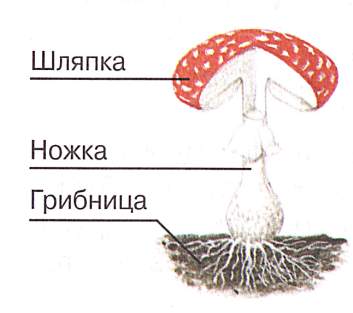 Размножение грибов:Задание группы 3. «Боровики»Прочитайте текст параграфа 13 на стр. 67 «Роль грибов в природе и жизни человека», изучите рис. 39 на стр. 68. и подготовьте выступление о роли грибов в природе и об использовании грибов человеком. Заполните схему:Роль грибов в природе:Роль  в жизни человека:№Задача урокаВопросы1Познакомиться с разнообразием и образом жизни грибовГде обитают грибы?2Изучить строение грибовКакие бывают грибы по числу клеток?Из каких двух частей состоит шляпочный гриб?Назовите части плодового тела гриба?Из чего состоит грибница?3Изучить особенности питания и размножения грибовГрибы сами создают себе питательные вещества или питаются готовыми?Как питаются шляпочные грибы?Назовите грибы-сапротрофы (питаются веществами из неживых тел, почвы, продуктов).Назовите грибы-паразиты (питаются веществами из живых организмов).Какими способами могут размножаться грибы?4Выяснить роль грибов в природе и жизни человекаЧем важны грибы для природы?В чём положительная роль грибов для человека?В чём отрицательная роль грибов для человека?Назовите ядовитые шляпочные грибы.Познакомиться с разнообразием и образом жизни грибовПознакомиться с разнообразием и образом жизни грибовГде обитают грибы?Изучить строение грибовИзучить строение грибовКакие бывают грибы по числу клеток?1. 2.Из чего состоит тело гриба?Изучить особенности питания и размножения грибовИзучить особенности питания и размножения грибовГрибы сами создают себе питательные вещества или питаются готовыми?Чем питаются грибы сапротрофы?Чем питаются грибы-паразиты?Какими способами могут размножаться грибы?1. 2.Выяснить роль грибов в природе и жизни человекаВыяснить роль грибов в природе и жизни человекаЧем важны грибы для природы?В чём положительная роль грибов для человека?В чём отрицательная роль грибов для человека?